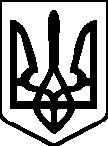 ЧЕРГОВІ МІСЦЕВІ ВИБОРИ25 жовтня 2020 рокуЦЕНТРАЛЬНО-МІСЬКА РАЙОННА У МІСТІ КРИВОМУ РОЗІТЕРИТОРІАЛЬНА ВИБОРЧА КОМІСІЯ   ДНІПРОПЕТРОВСЬКОЇ ОБЛАСТІвул. Свято-Миколаївська, . КривийРіг, Дніпропетровська область, 50000ПОСТАНОВА № 4018 год.26 хв.«18» жовтня  2020року                                                            м. Кривий РігПро реєстрацію офіційних спостерігачів від Всеукраїнської громадської організації «Громадянська мережа «ОПОРА» у Центрально-Міській районній у місті Кривому Розі територіальній виборчій комісії          До Центрально-Міської районної у місті Кривому Розі територіальної виборчої комісії 17 жовтня 2020 року надійшла  заява та додані до неї документи від  Всеукраїнської громадської організації «Громадянська мережа «ОПОРА» для реєстрації офіційних спостерігачів Всеукраїнської громадської організації «Громадянська мережа «ОПОРА» у  Центрально-Міській районній у місті Кривому Розі територіальній виборчій комісії .         Розглянувши вищезгадані документи від  Всеукраїнської громадської організації «Громадянська мережа «ОПОРА»,   Центрально-Міська районна у місті Кривому Розі територіальна виборча комісія встановила їх відповідність вимогам  частині четвертої та п’ятої статті 60 Виборчого кодексу України.          Враховуючи вищевказане, на підставі статті 239 Виборчого кодексу України та Постанови ЦВК від 10 вересня 2020 року №244 «Про клопотання громадських організацій щодо надання дозволу мати офіційних спостерігачів під час місцевих виборів 25 жовтня 2020 року, Центрально-Міська районна у місті Кривому Розі територіальна виборча комісія постановляє:1. Зареєструвати офіційних спостерігачів Всеукраїнської громадської організації «Громадянська мережа «ОПОРА» на місцевих виборах 25 жовтня 2020року у  Центрально-Міській районній у місті Кривому Розі територіальній виборчій комісії.2. Видати посвідчення за формою, встановленою Центральною виборчою комісією, представнику Всеукраїнської громадської організації «Громадянська мережа «ОПОРА»» Сільтєєвій Наталії Анатоліївні.3. Цю постанову оприлюднити на  офіційному веб-сайті виконавчого комітету Центрально-Міської районної у місті ради та на дошці оголошень Центрально-Міської районної у місті ради.Голова Центрально-Міської районної 
у місті Кривому Розі територіальноївиборчої комісії                                                                                               Н.Медведюк
Секретар Центрально-Міської районної 
у місті Кривому Розі територіальноївиборчої комісії                                                                                                 І. ГальченкоДодаток до постановиЦентрально-Міської районноїу місті Кривому Розі територіальної виборчої комісіїз чергових місцевих виборіввід  18.10. 2020 №39Відомостіпро зареєстрованих офіційних спостерігачіввід Всеукраїнської громадської організації «Громадянська мережа «ОПОРА»Секретар Центрально-Міської районної у місті Кривому Розі територіальної виборчої комісії							І. Гальченко №
з/пПрізвище,
власне ім’я
(усі власні імена),
по батькові
(за наявності)Число, місяць, рік народження(чч.мм.рррр)Відомості про грома-
дянствоМісце роботи (заняття)Займана посада 1Андріянов  ВолодимирВалерійович18.06.1988УкраїнаСамозайнята особаСамозайнята особа2Булганін Вячеслав Юрійович04.08.1963УкраїнаСамозайнята особаСамозайнята особа3Єременко Олександр Олександрович21.07.1976УкраїнаСамозайнята особаСамозайнята особа4Зеленський Павло Геннадійович05.01.2001УкраїнаСамозайнята особаСамозайнята особа5Зінченко Ксенія Василівна25.12.1972УкраїнаСамозайнята особаСамозайнята особа6Іващенко Анастасія Володимирівна13.09.2000УкраїнаСамозайнята особаСамозайнята особа7Ольшевський Роман Анатолійович02.05.1980УкраїнаСамозайнята особаСамозайнята особа8Татарульєва Наталя Олександрівна13.04.1980УкраїнаСамозайнята особаСамозайнята особа